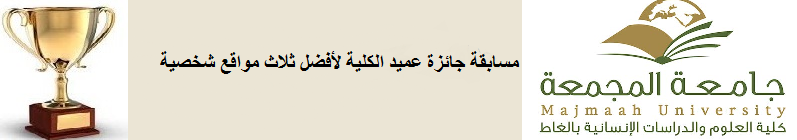 For more information on the conditions and terms pertaining to the contest of the prize of Dean of Faculty of Sciences and Humanities in Alghat  , and you can also register in the contest on this link: http://goo.gl/forms/vTDCJkb225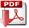 The deadline for registration is Sunday 27/03/1436.